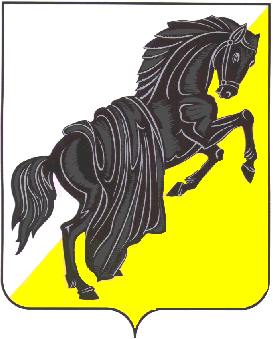                                                                                                                       			№ __525_____ Об утверждении графика проверки олимпиадных работ муниципального этапа всероссийской и областной олимпиад  школьников в 2018-2019 учебном годуВ соответствии с письмом Министерства образования и науки Челябинской области  от 15.10.2018 г № 1213/10662 « О предоставлении информационных материалов о результатах школьного и муниципального этапов и об участии в региональном этапе всероссийской олимпиады школьников в 2018-2019 учебном году»,  письмом  Министерства образования и науки Челябинской области  от 16.10.2018 г № 1213/10764 « О предоставлении информационных материалов о результатах  проведения  муниципального этапов и об участии в областном этапе областном этапе  олимпиады школьников в 2018-2019 учебном году», приказом Управления образования администрации Каслинского муниципального района от 08.10.2018 г. № 481 «О проведении муниципального этапа всероссийской и областной олимпиады школьников в 2018-2019 учебном году»,   и в целях эффективной организации проверки олимпиадных работ и  своевременного предоставления информации организатору регионального этапа всероссийской олимпиады школьников и областного этапа областной олимпиады школьников  ПРИКАЗЫВАЮ:Утвердить график проверки олимпиадных работ участников муниципального этапа всероссийской и областной олимпиад  школьников (Приложение).Руководителям общеобразовательных организаций Каслинского муниципального района:-  обеспечить работу педагогов – членов жюри   по проверке олимпиадных заданий; -  в случаях неявки педагога –члена жюри по проверке олимпиадных заданий  провести замену из числа педагогов общеобразовательной организации, сообщив об этом  координатору олимпиад ( 2-21 -29, Л.П.Приходько)  минимум   за сутки до дня проверки согласно графика;- поощрить педагогов – членов жюри по проверке олимпиадных заданий за работу в выходные дни. 3.Контроль за исполнением приказа возложить на Королеву Е.В., заместителя начальника Управления образования.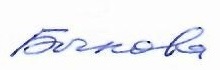 Начальник Управления образования				                                 И.Б. БыковаПриложение №1 к приказу начальника Управления образованияот ____31.10.2018___№____525____ГРАФИКПроверки олимпиадных работ участников муниципального этапа всероссийской и областной олимпиады школьников в 2018-2019 учебном году.№ п\пПредметДата, времяМестоОтветственный1Астрономия01.11.2018, 14-00МОУ «Каслинская СОШ №27»Рыженкова Е.Ю.2География10.11.2018, 10-00МОУ «Каслинская СОШ №27»Юдицкая Л.В.3Биология12.11.2018, 10-00Управление образованияНиколаева Т.В.4Немецкий язык11.11.2018, 13-00МОУ «Каслинская СОШ №27»Шадрина Н.В.5Право11.11.2018, 13-00МОУ «Каслинская СОШ №27»Банных Ю.Ю.6МХК17.11.2018, 10-00МОУ «Каслинская СОШ №24»Горбатова Н.В.7Математика 17.11.2018,10-00МОУ «Каслинская СОШ №24»Виноградова О.Г.8Английский язык19.11.2018, 10-00Управление образованияШадрина Н.В.9ОБЖ19.11.2018, 10-00Управление образованияЗлоказов А.Н.10История20.11.2018, 10-00Управление образованияБанных Ю.Ю.11Химия20.11.2018, 10-00Управление образованияНиколаева Т.В.12Физика24.11.2018, 10-00МОУ «Каслинская СОШ №24»Рыженкова Е.Ю.13Русский язык25.11.2018, 10-00МОУ «Каслинская СОШ №27»Токарева Э.Ю.14Обществознание 26.11.2018, 10-00Управление образованияБанных Ю.Ю,15Экология30.11.2018, 13-00МОУ «Каслинская СОШ №24»Николаева Т.В.16Физическая культура01.12.2018, 10-00МОУ «Каслинская СОШ №24»Молчанова А.С.17Технология03.12.2018, 10-00Управление образованияКовтюх Ю.Г.18Литература03.12.2018. 10-00Управление образованияТокарева Э.Ю.